LO: To locate rivers of the world using an atlas 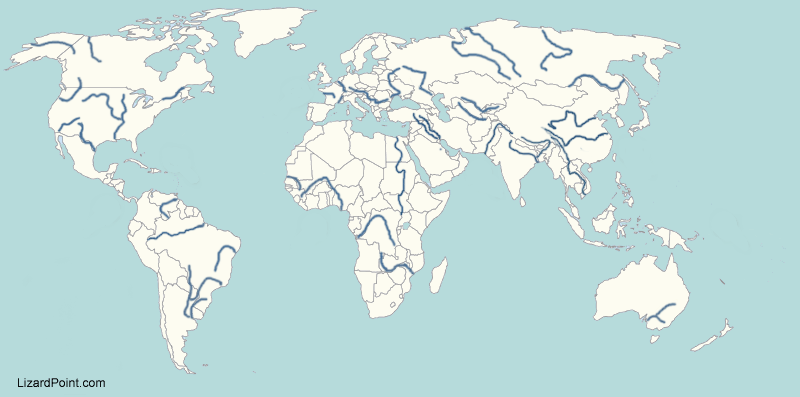 RiverSource (Country/state/area)MouthCountries on its courseLength (km)AmazonCongoGangesMississippiNileObYangtzeLoireIndus